Sample Course Outline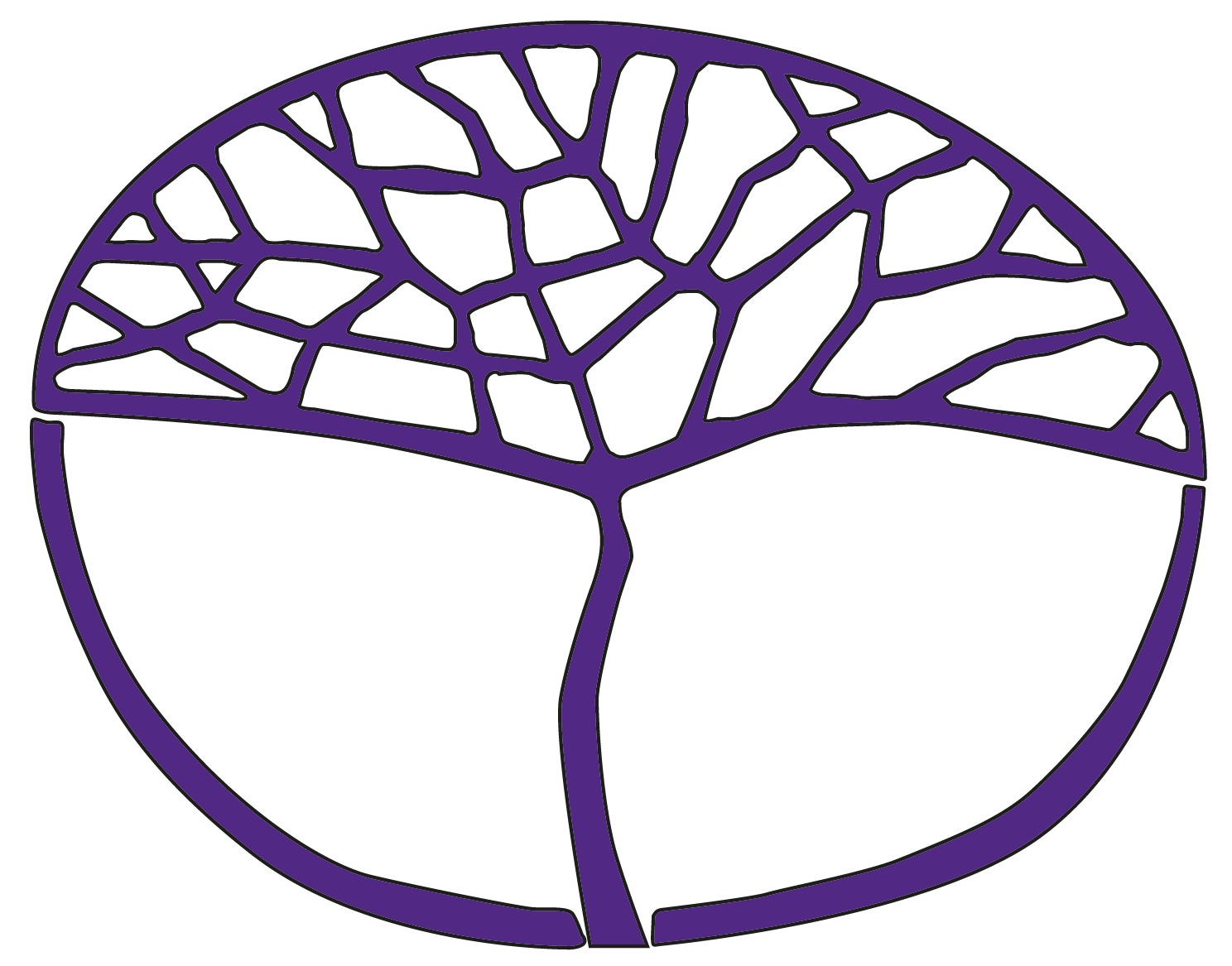 Physical Education StudiesATAR Year 12Copyright© School Curriculum and Standards Authority, 2019This document – apart from any third party copyright material contained in it – may be freely copied, or communicated on an intranet, for non-commercial purposes in educational institutions, provided that the School Curriculum and Standards Authority is acknowledged as the copyright owner, and that the Authority’s moral rights are not infringed.Copying or communication for any other purpose can be done only within the terms of the Copyright Act 1968 or with prior written permission of the School Curriculum and Standards Authority. Copying or communication of any third party copyright material can be done only within the terms of the Copyright Act 1968 or with permission of the copyright owners.Any content in this document that has been derived from the Australian Curriculum may be used under the terms of the Creative Commons Attribution 4.0 International licence.DisclaimerAny resources such as texts, websites and so on that may be referred to in this document are provided as examples of resources that teachers can use to support their learning programs. Their inclusion does not imply that they are mandatory or that they are the only resources relevant to the course.Sample course outlinePhysical Education Studies – ATAR Year 12Unit 3 and Unit 4WeekSyllabus contentAssessment1Developing physical skills and tacticsdevelop and refine sport specific skills and techniques to enhance performance select and adapt skills and techniques in a variety of competitive situations select and apply advanced tactical responses varying in complexityvarious environmental conditionsstrengths and weaknesses of oppositionresponding to oppositionphases/stages of playselect and adapt tactics in a variety of competitive situationsNote: the above content areas are ongoing and will be addressed throughout the practical skill development teaching and learning activities.Functional anatomystructure of skeletal muscle epimysiumfascicleperimysiummuscle fibremyofibrilthe role of myosin, actin and the sarcomere in sliding filament theory 2Functional anatomystructure of skeletal muscle epimysiumfascicleperimysiummuscle fibremyofibrilthe role of myosin, actin and the sarcomere in sliding filament theory relationship between the velocity and duration of muscle contraction to the amount of force exerted by the contractionforce–velocityforce–lengthfunction of the nerves, spinal cord, motor unit (dendrite, axon, neuron)3Functional anatomyrelationship between muscle contraction and nerve functioncharacteristics of fast and slow twitch fibres and their relationship to physical performance types 
(sprint, endurance) Type IType IIaType IIb4Biomechanicsdefinition of momentum and how it applies to a selected sportconservation of momentum (Newton’s Second Law of Motion)impulse–momentum relationshipcoefficient of restitutiondefinition and application of the following concepts in a set sportmoment of inertiaangular momentumleversthree classes of levers5Biomechanicsrelationship between torque and the use of levers in sport: torque = force x perpendicular distance of lever armapplication of biomechanical principles to analyse physical skillsbalancecoordination continuumforce-motionforce-timeinertiaoptimal projectionrange of motionsegmental interactionspin6–7Biomechanicsdefinitions of fluid, laminar and turbulent flowdefinitions of pressure drag (form drag), surface drag (skin friction) and wave drag and how they apply to sporting contextsBernoulli’s principle - effect of shape and pressure differential8–9BiomechanicsBernoulli’s principle - effect of shape and pressure differentialchanges in flight paths in spinning balls–the Magnus effect in relation to top spinback spinside spinno spinTask 1: topic test – functional anatomy and biomechanics(10.5%)10–12Exercise physiologyrelationship between energy demands and nutritional requirements during physical activityphases of activity – pre-competition, during exercise, recoverynutritional considerations – balanced diet, glycemic index, fats, proteins, carbohydrates, fluid replacementTask 2: soccer skill performance – developing skills and tactics(5.25%)13–14Exercise physiologyphysiological changes brought on by the use of performance enhancers protein powdersanabolic steroidsstimulantsTask 3: soccer game performance – developing skills and tactics(5.25%)15Exercise physiologyimplications of preparing and performing in varying environmental conditionsheat/humidityaltitudecoldTask 4: laboratory activity – exercise physiology and biomechanics(7%)16–17Exercise physiologytraining programs designed to improve performance in relation to:periodisation: micro cycle, macro cycle, pre-season, in-season, off-seasonspecific energy system requirementspeakingovertraininginjured athletestaperingrecoverymaintenanceTask 5: topic test – exercise physiology(7%)18Revision and catch upTask 6: Semester 1 Written examination Task 7: Semester 1 Practical examinationTask 6: Semester 1 written examination 
(14 %)Task 7: Semester 1 practical examination – developing skills and tactics(4.5%)19Motor learning and coachingdefinition of transfer of learning categories of transfer of learning skill to skilltheory to practisetraining to competition20Motor learning and coachingeffects of transfer of learningpositivenegativezero effectsimpact of positive, negative and zero effects of transfer of learning on skill execution and movement efficiency21Motor learning and coachinganalyse movement skills of self and others to identify errors, provide feedback and suggest corrections to improve performance22Motor learning and coachingdesign coaching/training activities to improve performance in selected skills, including shaping, chaining, static-dynamic, simple-complexuse of different leadership styles – democratic, authoritarian and laissez-faire to suit audience needs23Motor learning and coachinguse checklists and video to analyse and reflect on the performance of self and others in physical activity24Motor learning and coachinglearning and skill development in relation to correction and improvement of self and othersuse of video analysisreflective journalspeer/mentor/coach feedbackquestionnairesTask 8: volleyball skill performance – developing skills and tactics(5.25%)25Sports psychologymental skills strategies used pre-, during and post-performance to manage stress, motivation, concentration, self-confidence and arousal levels self-talkrelaxationperformance routinesgoal-settingimageryTask 9: volleyball game performance – developing skills and tactics(5.25%)26–27Sports psychologyCarron’s model of group cohesion the relationship between social loafing and group cohesionthe influence of social loafing on individual and group performancestrategies to improve group cohesionfactors affecting group cohesionenvironmentalleadershippersonalteamTask 10: Remember the Titans – sport psychology(7%)28Revision29Task 11: Semester 2 Written examinationTask 12: Semester 2 Practical examinationTask 11: Semester 2 written examination (24.5 %)Task 12: Semester 2 practical examination – developing skills and tactics(4.5%)